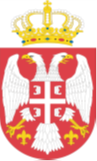 Република СрбијаКанцеларија за управљање јавним улагањимаОбјављујеМеђународни позив за тендерНабавка намештаја и ИТ опреме за Клинички центар Земун (Procurement of Furniture and IT Equipment for Clinical Center Zemun)ИОП/34-2019/УХИ (IOP/34-2019/UHI)Република Србија је закључила уговоре о кредиту са Банком за развој Савета Европе за финансирање пројекта „Унапређење инфраструктуре у области здравствене заштите у Србији “и намерава да део средстава из овог кредита искористи за плаћања по уговору за потпројекат: Клинички центар Земун - Набавка намештаја и ИТ опреме.На основу члана 7. став 1. тачка 2а) Закона о јавним набавкама („Сл. гласник РС бр. 124/2012, 14/2015 i 68/2015“), те у складу са Оквирним споразумом потписаним између Републике Србије и Банке за развој Савета Европе ЛД1981(2018) 1739 дана 15. априла 2019. године, Канцеларија за управљање јавним улагањима покреће међународни отворени поступак јавне набавке чији је предмет Набавка намештаја и ИТ опреме за Клинички центар Земун (Procurement of Furniture and IT Equipment for Clinical Center Zemun), број набавке: ИОП/34-2019/УХИ (IOP/34-2019/UHI).Канцеларија за управљање јавним улагањима, као Наручилац, позива квалификоване понуђаче да учествују у набавци медициснке опреме која обухвата 2 лота, са следећим процењеним вредностима: Лот 1 – Намештај и опрема, 445.000 EURЛот 2 – ИТ опрема, 580.000 EURМесто испоруке: Клиничко болнички центар Земун, Вукова 8, 11000 Београд, СрбијаУговор о набавци ће бити закључен са најповољнијим понуђачем у међунардном отвореном поступку, у складу са условима одређеним тендерском документацијом и свим осталим документима који ће чинити саставни део уговора.Реализација уговора се очекује у периоду од децембра 2019. до фебруара 2020. године.Критеријум за оцену понуда је „Најнижа понуђена цена". Рангирање понуда ће се спровести на основу тог критеријума.Сва лица су позвана да учествују.Подношење понуде са варијантама није дозвољено.Заинтересовани понуђачи додатне информације могу добити од Наручиоца путем електронске поште на адресу: procurement.rd@pim.gov.rs .Услови за учешће и остали елементи набавке детаљно су одређени конкурсном документацијом. Комплетна тендерска документација на енглеском језику ће бити објављена и доступна за преузимање свим заинтересованим лицима на веб страници Наручиоца: http://www.obnova.gov.rs/cirilica/javne-nabavke . Финансијско обезбеђење понуде је обавезно за све понуђаче и мора бити у форми гаранције банке, безусловне, неопозиве и наплативе на први позив. Износ и валута финансијског обезбеђења је одређена тендерском документацијом.Крајњи рок за подношење понуда је 29. новембар 2019. године до 11 часова пре подне.Понуде морају бити достављене у затвореним ковертама са назнаком: „ ИОП/34-2019/УХИ – Набавка намештаја и ИТ опреме за Клинички центар Земун (Procurement of Furniture and IT Equipment for Clinical Center Zemun)”, на адресу: улица Немањина бр.22-26, Београд, писарница Управе за заједничке послове републичких органа.Понуде које стигну након горе наведеног рока сматраће се неблаговременим. Неблаговремене понуде неће се отварати и биће враћене понуђачима.Отварање понуда биће обављено на адреси: улица Крунска 58, Београд, дана 29. новембра 2019. године у 13 часова.Отварање понуда је јавно и дозвољено је присуство свим заинтересованим лицима. Искључиво овлашћени представници понуђача имају право на активно учешће у процесу отварања понуда.